Antrag 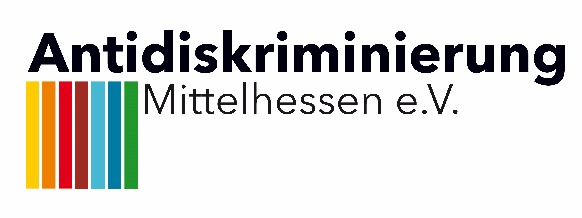 (Personen)	zur Mitgliedschaft im Verein Antidiskriminierung Mittelhessen e.V.Der Mitgliedsbeitrag beträgt für natürliche Personen 50,00 € pro Jahr (eine Reduzierung nach Selbsteinschätzung ist auf Antrag möglich)Mit der Mitgliedschaft möchte ich die Beteiligung im Netzwerk AdiNet Mittelhessen verbinden.	ja		neinHiermit beantrage ich die Mitgliedschaft im Verein Antidiskriminierung Mittelhessen e.V.Name, VornameAdresse (Straße, Hausnummer, PLZ, Ort) und/oder PostfachadresseTelefonE-MailMit der Mitgliedschaft bekenne ich mich zum Leitbild des Vereins.Datum/Unterschrift 	* Ich bin damit einverstanden, dass ADM e.V. meine Daten nach den Bestimmungen der DSGVO speichert und zu satzungsgemäßen Zwecken verwendet.Für zukünftige Mitglieder:	Meinen aktuellen Mitgliedsbeitrag überweise ich jährlich	 halbjährlich		 vierteljährlich	Ich ermächtige Antidiskriminierung Mittelhessen e.V., den Mitgliedsbeitrag im Voraus von meinem Konto mittels Lastschrift einzuziehen. Zugleich weise ich mein Kreditinstitut an, die von Antidiskriminierung Mittelhessen e.V. auf mein Konto gezogenen Lastschriften einzulösen. Die Einreicher-ID lautet DE47ZZZ00002373101. Die Mandatsreferenz wird mir vor der ersten Lastschrift per E-Mail mitgeteilt.
Hinweis: Ich kann innerhalb von acht Wochen, beginnend mit dem Belastungsdatum, die Erstattung des belasteten Betrages verlangen. Es gelten dabei die mit meinem (unserem) Kreditinstitut vereinbarten Bedingungen.Kontoinhaber*inIBANBIC	GeldinstitutOrt, Datum	Unterschrift für Einzugsermächtigung